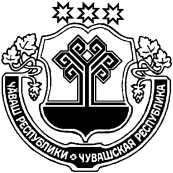 О присвоении адреса по Русско-Алгашинскому сельскому поселению Шумерлинского района       В соответствии с  Федеральным Законом от 06.10.2003 г. №131-ФЗ «Об общих принципах организации местного самоуправления в Российской Федерации», на основании Устава Русско-Алгашинского сельского поселения Шумерлинского района Чувашской Республики и в  целях упорядочения адресного хозяйства на территории  Русско-Алгашинского сельского поселения Шумерлинского района Администрация Русско-Алгашинского сельского поселения Шумерлинского района  п о с т а н о в л я е т: 1.Присвоить  адрес земельному участку с кадастровым номером 21:23:340204:0019                , разрешенное использование для ведения личного подсобного хозяйства: Чувашская Республика, Шумерлинский район,  село Русские Алгаши, улица Заводская, дом №52.Администрации Русско-Алгашинского сельского поселения Шумерлинского района вести соответствующие изменения в похозяйственную книгу. Глава администрации Русско-Алгашинского сельского поселения                                                         В.Н.СпиридоновЧĂВАШ  РЕСПУБЛИКИЧУВАШСКАЯ РЕСПУБЛИКА ÇĚМĚРЛЕ РАЙОНĚ АДМИНИСТРАЦИЙĚ ВЫРĂС УЛХАШ ЯЛ ПОСЕЛЕНИЙĚНЙЫШĂНУ02.08.2021   №45Вырăс Улхаш салиАДМИНИСТРАЦИЯРУССКО-АЛГАШИНСКОГО СЕЛЬСКОГО ПОСЕЛЕНИЯ ШУМЕРЛИНСКОГО РАЙОНА ПОСТАНОВЛЕНИЕ02.08.2021   №45село Русские Алгаши